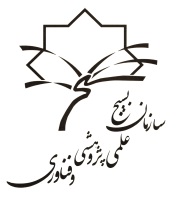 شناسنامه طرح هايمخترعان ، مبتكران و محققان عنوان طرح:کد مسئله حوزه کلی مسئلهنام و نام خانوادگی مجری طرح:قسمت اول – اطلاعات مربوط به مجري طرح و هسته اجراییمشخصات طرح:مشخصات همكاران (هسته فناور)نکته: مستندات طرح (نامه اعلام نیاز، عکس، فیلم از پیشرفت طرح، تاییدیه های اخذ شده، ثبت اختراع و ...) در صورت وجود پیوست گردد.اينجانب ................... مجري طرح فوق، صحت مطالب مندرج در فرم را تأييد مي نمايم.تاریخ، نام و نام خانوادگی و  امضاءمشخصات فردي طراحمشخصات فردي طراحلطفاً در كادر زير چيزي ننويسيدلطفاً در كادر زير چيزي ننويسيدمشخصات فردي طراحمشخصات فردي طراحکد طرح :کد طرح :کد طرح :نام و نام خانوادگي:نام پدر:تاریخ تولد:کد ملی:ش.شناسنامه:استان:مقطع تحصیلی:رشته تحصیلی:شهرستان:محل تحصیل:ش. تماس ثابت:ش. تماس همراه:پست الکترونیکی:نشانی مبـتـکر:عنوان طرح:عنوان طرح:عنوان طرح:عنوان طرح:عنوان طرح:عنوان طرح:عنوان طرح:عنوان طرح:عنوان طرح:عنوان طرح:عنوان طرح:عنوان طرح:چکیده طرح: (حداقل در 3 سطر و حداکثر در 7 سطر)چکیده طرح: (حداقل در 3 سطر و حداکثر در 7 سطر)چکیده طرح: (حداقل در 3 سطر و حداکثر در 7 سطر)چکیده طرح: (حداقل در 3 سطر و حداکثر در 7 سطر)چکیده طرح: (حداقل در 3 سطر و حداکثر در 7 سطر)چکیده طرح: (حداقل در 3 سطر و حداکثر در 7 سطر)چکیده طرح: (حداقل در 3 سطر و حداکثر در 7 سطر)چکیده طرح: (حداقل در 3 سطر و حداکثر در 7 سطر)چکیده طرح: (حداقل در 3 سطر و حداکثر در 7 سطر)چکیده طرح: (حداقل در 3 سطر و حداکثر در 7 سطر)چکیده طرح: (حداقل در 3 سطر و حداکثر در 7 سطر)چکیده طرح: (حداقل در 3 سطر و حداکثر در 7 سطر)نوع حمايت درخواسـتي:نوع حمايت درخواسـتي:نوع حمايت درخواسـتي:نوع حمايت درخواسـتي:نوع حمايت درخواسـتي:نوع حمايت درخواسـتي:نوع حمايت درخواسـتي:نوع حمايت درخواسـتي:نوع حمايت درخواسـتي:نوع حمايت درخواسـتي:نوع حمايت درخواسـتي:نوع حمايت درخواسـتي:نوع حمایتمالي سرمایه ای مالي سرمایه ای مالی مصرفیمالی مصرفیكارگاهيكارگاهيآزمايشگاهيآزمايشگاهياداريحقوقيجمعهزينهمبلغ(تومان)مدت اجرای طرح 
(برحسب ماه)مدت اجرای طرح 
(برحسب ماه)وضعیت طرحوضعیت طرحوضعیت طرحوضعیت طرحوضعیت طرحوضعیت طرحوضعیت طرحوضعیت طرحنام و نام خانوادگی/امضاء: 
تاریخ تنظیم:نام و نام خانوادگی/امضاء: 
تاریخ تنظیم:مرحله تحقیقمرحله تحقیقمرحله طراحیمرحله طراحیدردست ساختدردست ساختساخت نمونه اولیهساخت نمونه اولیهنام و نام خانوادگی/امضاء: 
تاریخ تنظیم:نام و نام خانوادگی/امضاء: 
تاریخ تنظیم:نام و نام خانوادگی/امضاء: 
تاریخ تنظیم:نام و نام خانوادگی/امضاء: 
تاریخ تنظیم:سوابق تحصيلي طراحسوابق تحصيلي طراحسوابق تحصيلي طراحسوابق تحصيلي طراحدرجه تحصيليرشته تحصيلي و تخصصيرشته تحصيلي و تخصصيدانشگاه محل تحصيلكشور محل تحصيلسال دريافتفهرست طرح هاي تحقيقاتي قبليفهرست طرح هاي تحقيقاتي قبليفهرست طرح هاي تحقيقاتي قبليفهرست طرح هاي تحقيقاتي قبليردیفعنوان پروژهمدت اجرامسئول اجرامسئول اجرامبلغ اجرامحل اجراوضعیت پروژهملاحظاتردیفنام و نام خانوادگیمدرک تحصیلیرشته تحصیلیتلفن همراهتلفن ثابترایانامهمسئولیت در هستهتخصصسابقه همکاریسوابق پژوهشی1رزومه پیوست گردد2345عنوان طرح:عنوان طرح:عنوان طرح:عنوان طرح:عنوان طرح: فارسيانگليسيکد مسئلهحوزه کلی مسئلهبيان مسئله و ضرورت اجرای طرح : (حداقل در 7 سطر و حداکثر در 20 سطر)بيان مسئله و ضرورت اجرای طرح : (حداقل در 7 سطر و حداکثر در 20 سطر)بيان مسئله و ضرورت اجرای طرح : (حداقل در 7 سطر و حداکثر در 20 سطر)بيان مسئله و ضرورت اجرای طرح : (حداقل در 7 سطر و حداکثر در 20 سطر)بيان مسئله و ضرورت اجرای طرح : (حداقل در 7 سطر و حداکثر در 20 سطر)مبانی علمی و فنی طرح: (حداقل در 7 سطر و حداکثر در 20 سطر)مبانی علمی و فنی طرح: (حداقل در 7 سطر و حداکثر در 20 سطر)مبانی علمی و فنی طرح: (حداقل در 7 سطر و حداکثر در 20 سطر)مبانی علمی و فنی طرح: (حداقل در 7 سطر و حداکثر در 20 سطر)مبانی علمی و فنی طرح: (حداقل در 7 سطر و حداکثر در 20 سطر)جنبه جديد بودن و نوآوری طرح: (حداقل در 7 سطر و حداکثر در 20 سطر)
(تازگی نوآوری، جدید بودن نوآوری، امکان تولید محصول، ارائه محصول در بازار شرح داده شود)جنبه جديد بودن و نوآوری طرح: (حداقل در 7 سطر و حداکثر در 20 سطر)
(تازگی نوآوری، جدید بودن نوآوری، امکان تولید محصول، ارائه محصول در بازار شرح داده شود)جنبه جديد بودن و نوآوری طرح: (حداقل در 7 سطر و حداکثر در 20 سطر)
(تازگی نوآوری، جدید بودن نوآوری، امکان تولید محصول، ارائه محصول در بازار شرح داده شود)جنبه جديد بودن و نوآوری طرح: (حداقل در 7 سطر و حداکثر در 20 سطر)
(تازگی نوآوری، جدید بودن نوآوری، امکان تولید محصول، ارائه محصول در بازار شرح داده شود)جنبه جديد بودن و نوآوری طرح: (حداقل در 7 سطر و حداکثر در 20 سطر)
(تازگی نوآوری، جدید بودن نوآوری، امکان تولید محصول، ارائه محصول در بازار شرح داده شود)پیشینه(تاریخچه) طرح و نزدیک ترین مشابهت داخلی و خارجی طرح خود را ذکر کنید. (تاریخجه با منابع 
می بایست هماهنگی داشته باشد)پیشینه(تاریخچه) طرح و نزدیک ترین مشابهت داخلی و خارجی طرح خود را ذکر کنید. (تاریخجه با منابع 
می بایست هماهنگی داشته باشد)پیشینه(تاریخچه) طرح و نزدیک ترین مشابهت داخلی و خارجی طرح خود را ذکر کنید. (تاریخجه با منابع 
می بایست هماهنگی داشته باشد)پیشینه(تاریخچه) طرح و نزدیک ترین مشابهت داخلی و خارجی طرح خود را ذکر کنید. (تاریخجه با منابع 
می بایست هماهنگی داشته باشد)پیشینه(تاریخچه) طرح و نزدیک ترین مشابهت داخلی و خارجی طرح خود را ذکر کنید. (تاریخجه با منابع 
می بایست هماهنگی داشته باشد)طرح مذکور چه مشکلی را در یک حرفه، فناوری، صنعت و مانند آن حل می کند و کاربرد آن چیست؟طرح مذکور چه مشکلی را در یک حرفه، فناوری، صنعت و مانند آن حل می کند و کاربرد آن چیست؟طرح مذکور چه مشکلی را در یک حرفه، فناوری، صنعت و مانند آن حل می کند و کاربرد آن چیست؟طرح مذکور چه مشکلی را در یک حرفه، فناوری، صنعت و مانند آن حل می کند و کاربرد آن چیست؟طرح مذکور چه مشکلی را در یک حرفه، فناوری، صنعت و مانند آن حل می کند و کاربرد آن چیست؟توضیحاتی در خصوص تجاری سازی و ارزش افزوده طرح شامل برآورد میزان مصرف، بازار کشور، قیمت تمام شده، قیمت قابل فروش و.... شرح دهید.توضیحاتی در خصوص تجاری سازی و ارزش افزوده طرح شامل برآورد میزان مصرف، بازار کشور، قیمت تمام شده، قیمت قابل فروش و.... شرح دهید.توضیحاتی در خصوص تجاری سازی و ارزش افزوده طرح شامل برآورد میزان مصرف، بازار کشور، قیمت تمام شده، قیمت قابل فروش و.... شرح دهید.توضیحاتی در خصوص تجاری سازی و ارزش افزوده طرح شامل برآورد میزان مصرف، بازار کشور، قیمت تمام شده، قیمت قابل فروش و.... شرح دهید.توضیحاتی در خصوص تجاری سازی و ارزش افزوده طرح شامل برآورد میزان مصرف، بازار کشور، قیمت تمام شده، قیمت قابل فروش و.... شرح دهید.اقدامات انجام شده تاکنون همراه با هزینه ها را شرح نمایید.اقدامات انجام شده تاکنون همراه با هزینه ها را شرح نمایید.اقدامات انجام شده تاکنون همراه با هزینه ها را شرح نمایید.اقدامات انجام شده تاکنون همراه با هزینه ها را شرح نمایید.اقدامات انجام شده تاکنون همراه با هزینه ها را شرح نمایید.اقداماتاقداماتاقداماتهزینه(به تومان)هزینه(به تومان)اقدامات و هزینه های باقیمانده که می بایست انجام شود تا طرح به اتمام برسد.اقدامات و هزینه های باقیمانده که می بایست انجام شود تا طرح به اتمام برسد.اقدامات و هزینه های باقیمانده که می بایست انجام شود تا طرح به اتمام برسد.اقدامات و هزینه های باقیمانده که می بایست انجام شود تا طرح به اتمام برسد.اقدامات و هزینه های باقیمانده که می بایست انجام شود تا طرح به اتمام برسد.اقداماتاقداماتاقداماتهزینه(به تومان)هزینه(به تومان)آيا تا كنون طرح به مراجع ديگري ارائه گرديده است؟ (در صورت مثبت بودن پاسخ جدول ذيل را تكميل نمائيد.)آيا تا كنون طرح به مراجع ديگري ارائه گرديده است؟ (در صورت مثبت بودن پاسخ جدول ذيل را تكميل نمائيد.)آيا تا كنون طرح به مراجع ديگري ارائه گرديده است؟ (در صورت مثبت بودن پاسخ جدول ذيل را تكميل نمائيد.)آيا تا كنون طرح به مراجع ديگري ارائه گرديده است؟ (در صورت مثبت بودن پاسخ جدول ذيل را تكميل نمائيد.)آيا تا كنون طرح به مراجع ديگري ارائه گرديده است؟ (در صورت مثبت بودن پاسخ جدول ذيل را تكميل نمائيد.)رديفرديفنام مرجعتاريخ ارائهنتايج حاصلهسازمان های دولتی یا خصوصی می توانند در اجرای طرح همکاری نمایند:؟ (در صورت مثبت بودن پاسخ جدول ذيل را تكميل نمائيد.)سازمان های دولتی یا خصوصی می توانند در اجرای طرح همکاری نمایند:؟ (در صورت مثبت بودن پاسخ جدول ذيل را تكميل نمائيد.)سازمان های دولتی یا خصوصی می توانند در اجرای طرح همکاری نمایند:؟ (در صورت مثبت بودن پاسخ جدول ذيل را تكميل نمائيد.)سازمان های دولتی یا خصوصی می توانند در اجرای طرح همکاری نمایند:؟ (در صورت مثبت بودن پاسخ جدول ذيل را تكميل نمائيد.)سازمان های دولتی یا خصوصی می توانند در اجرای طرح همکاری نمایند:؟ (در صورت مثبت بودن پاسخ جدول ذيل را تكميل نمائيد.)رديفرديفنام سازماننوع همکاریمیزان همکاریفهرست منابع و مأخذ:جدول گام نمای اجرای طرح:(بر حسب ماه)(مطابق زمان بندی تعیین شده،زمان بندی مراحل و فعالیتهای اجرای طرح خود را به عنوان مثال مرحله مطالعه، مرحله محاسبات، مرحله ساخت نمونه اولیه،مرحله آزمایشات و... در جدول زیر وارد نمایید)ردیففعالیتهادرصد وزنیهزینه(ریال)ماهماهماهماهماهماهماهماهماهماهماهماهردیففعالیتهادرصد وزنیهزینه(ریال)123456789101112مجموع کل هزینه طرح(تومان):مجموع کل هزینه طرح(تومان):مجموع کل هزینه طرح(تومان):مدت زمان اجرای طرح (بر حسب ماه):مدت زمان اجرای طرح (بر حسب ماه):مدت زمان اجرای طرح (بر حسب ماه):تاریخ شروع:تاریخ شروع:تاریخ شروع:تاریخ خاتمه:تاریخ خاتمه:تاریخ خاتمه:خلاصه هزینه های پیش بینی شدهخلاصه هزینه های پیش بینی شدهخلاصه هزینه های پیش بینی شدهرديفمبلغ(تومان)شرح هزینههزینه های پرسنلیهزینه های اقلام سرمایه ایهزینه های اقلام مصرفیهزینه های اداری و پشتیبانیسایر هزینه هاجمع کل (تومان)جمع کل (تومان)پیش بینی هزینه های اقلام سرمایه ایپیش بینی هزینه های اقلام سرمایه ایپیش بینی هزینه های اقلام سرمایه ایپیش بینی هزینه های اقلام سرمایه ایپیش بینی هزینه های اقلام سرمایه ایپیش بینی هزینه های اقلام سرمایه ایرديفنام دستگاهشرکت سازنده یا فروشندهتعداد یا مقدار لازمقیمت واحد(تومان)کل هزینه(تومان)جمع کل (تومان)جمع کل (تومان)پیش بینی هزینه های اقلام مصرفی(مواد و لوازم مصرفی)پیش بینی هزینه های اقلام مصرفی(مواد و لوازم مصرفی)پیش بینی هزینه های اقلام مصرفی(مواد و لوازم مصرفی)پیش بینی هزینه های اقلام مصرفی(مواد و لوازم مصرفی)پیش بینی هزینه های اقلام مصرفی(مواد و لوازم مصرفی)پیش بینی هزینه های اقلام مصرفی(مواد و لوازم مصرفی)رديفتعداد یا مقدار لازمشرکت سازنده یا فروشندهنام مواد و لوازم مصرفیقیمت واحد(ریالی)کل هزینه(ریالی)جمع کل (تومان)جمع کل (تومان)حمایت مالی:حمایت مالی:حمایت مالی:حمایت مالی:حمایت مالی:حمایت مالی:رديفنوعمبلغ درخواستیمبلغ درخواستیمبلغ درخواستیمبلغ درخواستیکمک بلا عوضوام بلند مدتسرمایه گذاری مشترکجمع کل (تومان)جمع کل (تومان)ذکر نام بهره برداران، همراه با آدرس و شماره تلفن (در صورتی که بهره بردار از سوی مبتکر شناسایی شده است):ذکر نام بهره برداران، همراه با آدرس و شماره تلفن (در صورتی که بهره بردار از سوی مبتکر شناسایی شده است):ذکر نام بهره برداران، همراه با آدرس و شماره تلفن (در صورتی که بهره بردار از سوی مبتکر شناسایی شده است):ذکر نام بهره برداران، همراه با آدرس و شماره تلفن (در صورتی که بهره بردار از سوی مبتکر شناسایی شده است):ذکر نام بهره برداران، همراه با آدرس و شماره تلفن (در صورتی که بهره بردار از سوی مبتکر شناسایی شده است):رديفنام بهره بردارنام مسئول یا رابطآدرسشماره تلفنجمع کل (تومان)جمع کل (تومان)